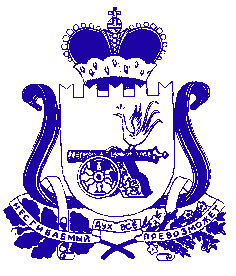 АДМИНИСТРАЦИЯ                     ШАТАЛОВСКОГО СЕЛЬСКОГО  ПОСЕЛЕНИЯПОЧИНКОВСКОГО  РАЙОНА СМОЛЕНСКОЙ ОБЛАСТИП О С Т А Н О В Л Е Н И Еот  20 марта  2018 года                                                 № 8    д.ШаталовоОб утверждении Инструкции о порядке рассмотрения обращений граждан в Администрации   Шаталовского сельского поселения Починковского района Смоленской области Администрация Шаталовского сельского поселения Починковского района Смоленской области п о с т а н о в л я е т:       1. Утвердить прилагаемую Инструкцию о порядке рассмотрения обращений граждан в Администрации Шаталовского сельского поселения Починковского района Смоленской области.      2. Признать утратившим силу постановление Администрации Шаталовского сельского поселения Починковского района Смоленской области от  27.04.2011 года № 12   (в редакции от 14.07.2012 года № 14 «Об утверждении Административного регламента предоставления Администрацией Шаталовсколго сельского поселения Починковского района Смоленской области муниципальной услуги «Осуществление приема граждан, обеспечение своевременного и в полном объеме рассмотрения устных и письменных обращений граждан, принятие по ним решений и направление заявителям ответов в установленный законодательством Российской Федерации срок»).      3. Разместить настоящее постановление на официальном сайте Администрации Шаталовского сельского поселения Починковского района Смоленской области  в информационно-телекоммуникационной сети «Интернет».Глава муниципального образованияШаталовского сельского поселенияПочинковского района Смоленской области                                                                Е.А.Зыкова                                                                                 Приложение к постановлению Администрации Шаталовского сельского поселения Починковского района Смоленской области от 20.03.2018 г. № 8ИНСТРУКЦИЯо порядке рассмотрения обращений гражданв Администрации Шаталовского сельского поселения Починковского района Смоленской области Общие положения1. Настоящей инструкцией регулируются правоотношения, связанные с реализацией гражданином Российской Федерации (далее также - гражданин) закрепленного за ним Конституцией Российской Федерации права на обращение в органы местного самоуправления, а также устанавливается порядок рассмотрения обращений граждан в Администрации Шаталовского сельского поселения Починковского района Смоленской области (далее - орган местного самоуправления) и должностными лицами.2. Установленный настоящей инструкцией порядок рассмотрения обращений граждан распространяется на все обращения граждан, за исключением обращений, которые подлежат рассмотрению в порядке, установленном федеральными конституционными законами и иными федеральными законами.3. Установленный настоящей инструкцией порядок рассмотрения обращений граждан распространяется на правоотношения, связанные с рассмотрением обращений иностранных граждан и лиц без гражданства, за исключением случаев, установленных международным договором Российской Федерации или федеральным законом.4. Установленный настоящей инструкцией порядок рассмотрения обращений граждан распространяется на правоотношения, связанные с рассмотрением  обращений объединений граждан, в том числе юридических лиц, а также на правоотношения, связанные с рассмотрением обращений граждан, объединений граждан, в том числе юридических лиц, осуществляющими публично значимые функции государственными и муниципальными учреждениями, иными организациями и их должностными лицами.5.  При рассмотрении обращения не допускается разглашение содержащихся в нем сведений, а также сведений о частной жизни заявителя и других лиц, к частной жизни которых относятся эти сведения, без их согласия.            Не является разглашением сведений направление письменного обращения в орган или должностному лицу, в компетенцию которых входит решение поставленных в обращении вопросов.Статья 2. Право граждан на обращение1. Граждане имеют право обращаться лично, а также направлять индивидуальные и коллективные обращения, включая обращения объединений граждан, в том числе юридических лиц, в органы местного самоуправления и их должностным лицам, в муниципальные учреждения и иные организации, на которые возложено осуществление публично значимых функций, и их должностным лицам.2. Граждане реализуют право на обращение свободно и добровольно. Осуществление гражданами права на обращение не должно нарушать права и свободы других лиц.3. Рассмотрение обращений граждан осуществляется бесплатно.      4. Обращения, содержащие аудиозаписи и (или) видеозаписи, ссылку (гиперссылку) на контент интернет-сайтов, являющихся хранилищем файлов аудиозаписей и видеозаписей, иных информационных файлов, рассматриваются при наличии изложения сути заявления, жалобы в письменном виде или в форме электронного документа»       5. Решение об оставлении обращения без ответа по существу (без разрешения) на основании справки исполнителя принимается Главой муниципального образования Шаталовского сельского поселения Починковского района, Смоленской области.Статья 3. Правовое регулирование правоотношений, связанных с рассмотрением обращений граждан1. Правоотношения, связанные с рассмотрением обращений граждан, регулируются Конституцией Российской Федерации, международными договорами Российской Федерации, федеральными конституционными законами, федеральными законами и настоящей инструкцией.Статья 4. Основные термины, используемые в настоящей Инструкции Для целей настоящей Инструкции используются следующие основные термины:1) обращение гражданина (далее - обращение) - направленные в орган местного самоуправления или должностному лицу в письменной форме или в форме электронного документа предложение, заявление или жалоба, а также устное обращение гражданина в орган местного самоуправления;2) предложение - рекомендация гражданина по совершенствованию законов и иных нормативных правовых актов, деятельности органов местного самоуправления, развитию общественных отношений, улучшению социально-экономической и иных сфер деятельности государства и общества;3) заявление - просьба гражданина о содействии в реализации его конституционных прав и свобод или конституционных прав и свобод других лиц, либо сообщение о нарушении законов и иных нормативных правовых актов, недостатках в работе органов местного самоуправления и должностных лиц, либо критика деятельности указанных органов и должностных лиц;4) жалоба - просьба гражданина о восстановлении или защите его нарушенных прав, свобод или законных интересов либо прав, свобод или законных интересов других лиц;5) должностное лицо - лицо, постоянно, временно или по специальному полномочию осуществляющее функции представителя власти либо выполняющее организационно-распорядительные, административно-хозяйственные функции в органе местного самоуправления.Статья 5. Права гражданина при рассмотрении обращенияПри рассмотрении обращения органом местного самоуправления или должностным лицом гражданин имеет право:1) представлять дополнительные документы и материалы либо обращаться с просьбой об их истребовании, в том числе в электронной форме;2) знакомиться с документами и материалами, касающимися рассмотрения обращения, если это не затрагивает права, свободы и законные интересы других лиц и если в указанных документах и материалах не содержатся сведения, составляющие государственную или иную охраняемую федеральным законом тайну;3) получать письменный ответ по существу поставленных в обращении вопросов, за исключением случаев, указанных в статье 11 настоящей инструкции, а в случае, предусмотренном частью 5.1 статьи 11 настоящей инструкции, на основании обращения с просьбой о его предоставлении, уведомление о переадресации письменного обращения в, орган местного самоуправления или должностному лицу, в компетенцию которых входит решение поставленных в обращении вопросов;4) обращаться с жалобой на принятое по обращению решение или на действие (бездействие) в связи с рассмотрением обращения в административном и (или) судебном порядке в соответствии с законодательством Российской Федерации;5) обращаться с заявлением о прекращении рассмотрения обращения.1. Запрещается преследование гражданина в связи с его обращением в орган местного самоуправления или к должностному лицу с критикой деятельности указанных органов или должностного лица либо в целях восстановления или защиты своих прав, свобод и законных интересов либо прав, свобод и законных интересов других лиц.2. При рассмотрении обращения не допускается разглашение сведений, содержащихся в обращении, а также сведений, касающихся частной жизни гражданина, без его согласия. Не является разглашением сведений, содержащихся в обращении, направление письменного обращения в  орган, орган местного самоуправления или должностному лицу, в компетенцию которых входит решение поставленных в обращении вопросов.1. Гражданин в своем письменном обращении в обязательном порядке указывает либо наименование органа местного самоуправления, в который направляет письменное обращение, либо фамилию, имя, отчество соответствующего должностного лица, либо должность соответствующего лица, а также свои фамилию, имя, отчество (последнее - при наличии), почтовый адрес, по которому должны быть направлены ответ, уведомление о переадресации обращения, излагает суть предложения, заявления или жалобы, ставит личную подпись и дату.2. В случае необходимости в подтверждение своих доводов гражданин прилагает к письменному обращению документы и материалы либо их копии.3. Обращение, поступившее в орган местного самоуправления или должностному лицу в форме электронного документа, подлежит рассмотрению в порядке, установленном настоящей инструкцией. В обращении гражданин в обязательном порядке указывает свои фамилию, имя, отчество (последнее - при наличии), адрес электронной почты, по которому должны быть направлены ответ, уведомление о переадресации обращения. Гражданин вправе приложить к такому обращению необходимые документы и материалы в электронной форме.1. Гражданин направляет письменное обращение непосредственно в тот  орган, орган местного самоуправления или тому должностному лицу, в компетенцию которых входит решение поставленных в обращении вопросов.2. Письменное обращение подлежит обязательной регистрации в течение трех дней с момента поступления в  орган местного самоуправления или должностному лицу.3. Письменное обращение, содержащее вопросы, решение которых не входит в компетенцию данных  органа местного самоуправления или должностного лица, направляется в течение семи дней со дня регистрации в соответствующий орган или соответствующему должностному лицу, в компетенцию которых входит решение поставленных в обращении вопросов, с уведомлением гражданина, направившего обращение, о переадресации обращения, за исключением случая, указанного в части 4 статьи 11 настоящей инструкции.3.1. Письменное обращение, содержащее информацию о фактах возможных нарушений законодательства Российской Федерации в сфере миграции, направляется в течение пяти дней со дня регистрации в территориальный орган федерального органа исполнительной власти, осуществляющего правоприменительные функции, функции по контролю, надзору и оказанию государственных услуг в сфере миграции, и высшему должностному лицу субъекта Российской Федерации (руководителю высшего исполнительного органа государственной власти субъекта Российской Федерации) с уведомлением гражданина, направившего обращение, о переадресации его обращения, за исключением случая, указанного в части 4 статьи 11 настоящей инструкции.4. В случае, если решение поставленных в письменном обращении вопросов относится к компетенции нескольких органов местного самоуправления или должностных лиц, копия обращения в течение семи дней со дня регистрации направляется в соответствующие органы местного самоуправления или соответствующим должностным лицам.5. Орган местного самоуправления или должностное лицо при направлении письменного обращения на рассмотрение в другой  орган местного самоуправления или иному должностному лицу может в случае необходимости запрашивать в указанных органах или у должностного лица документы и материалы о результатах рассмотрения письменного обращения.6. Запрещается направлять жалобу на рассмотрение в  орган местного самоуправления или должностному лицу, решение или действие (бездействие) которых обжалуется.7. В случае, если в соответствии с запретом, предусмотренным частью 6 настоящей статьи, невозможно направление жалобы на рассмотрение в  орган местного самоуправления или должностному лицу, в компетенцию которых входит решение поставленных в обращении вопросов, жалоба возвращается гражданину с разъяснением его права обжаловать соответствующие решение или действие (бездействие) в установленном порядке в суд.1. Обращение, поступившее в орган местного самоуправления или должностному лицу в соответствии с их компетенцией, подлежит обязательному рассмотрению.2. В случае необходимости рассматривающие обращение орган местного самоуправления или должностное лицо может обеспечить его рассмотрение с выездом на место.1. Орган местного самоуправления или должностное лицо:1) обеспечивает объективное, всестороннее и своевременное рассмотрение обращения, в случае необходимости - с участием гражданина, направившего обращение;2) запрашивает, в том числе в электронной форме, необходимые для рассмотрения обращения документы и материалы в других государственных органах, органах местного самоуправления и у иных должностных лиц, за исключением судов, органов дознания и органов предварительного следствия;3) принимает меры, направленные на восстановление или защиту нарушенных прав, свобод и законных интересов гражданина;4) дает письменный ответ по существу поставленных в обращении вопросов, за исключением случаев, указанных в статье 11 настоящей Инструкции;5) уведомляет гражданина о направлении его обращения на рассмотрение в другой  орган местного самоуправления или иному должностному лицу в соответствии с их компетенцией.2. Орган местного самоуправления или должностное лицо по направленному в установленном порядке запросу органа местного самоуправления или должностного лица, рассматривающих обращение, обязаны в течение 15 дней предоставлять документы и материалы, необходимые для рассмотрения обращения, за исключением документов и материалов, в которых содержатся сведения, составляющие государственную или иную охраняемую федеральным законом тайну, и для которых установлен особый порядок предоставления.3. Ответ на обращение подписывается руководителем органа местного самоуправления, должностным лицом либо уполномоченным на то лицом.4. Ответ на обращение направляется в форме электронного документа по адресу электронной почты, указанному в обращении, поступившем в  орган местного самоуправления или должностному лицу в форме электронного документа, и в письменной форме по почтовому адресу, указанному в обращении, поступившем в  орган местного самоуправления или должностному лицу в письменной форме. Кроме того, на поступившее в   орган местного самоуправления или должностному лицу обращение, содержащее предложение, заявление или жалобу, которые затрагивают интересы неопределенного круга лиц, в частности на обращение, в котором обжалуется судебное решение, вынесенное в отношении неопределенного круга лиц, ответ, в том числе с разъяснением порядка обжалования судебного решения, может быть размещен с соблюдением требований части 2 статьи 6 Федерального закона от 02.05.2006г. № 59-ФЗ «О порядке рассмотрения обращений граждан Российской Федерации» на официальном сайте данного органа местного самоуправления в информационно-телекоммуникационной сети "Интернет"."1. В случае, если в письменном обращении не указаны фамилия гражданина, направившего обращение, или почтовый адрес, по которому должен быть направлен ответ, ответ на обращение не дается. Если в указанном обращении содержатся сведения о подготавливаемом, совершаемом или совершенном противоправном деянии, а также о лице, его подготавливающем, совершающем или совершившем, обращение подлежит направлению в  орган в соответствии с его компетенцией.2. Обращение, в котором обжалуется судебное решение, в течение семи дней со дня регистрации возвращается гражданину, направившему обращение, с разъяснением порядка обжалования данного судебного решения.3.  Орган местного самоуправления или должностное лицо при получении письменного обращения, в котором содержатся нецензурные либо оскорбительные выражения, угрозы жизни, здоровью и имуществу должностного лица, а также членов его семьи, вправе оставить обращение без ответа по существу поставленных в нем вопросов и сообщить гражданину, направившему обращение, о недопустимости злоупотребления правом.4. В случае если текст письменного обращения не поддается прочтению, ответ на обращение не дается и оно не подлежит направлению на рассмотрение в   орган местного самоуправления или должностному лицу в соответствии с их компетенцией, о чем в течение семи дней со дня регистрации обращения сообщается гражданину, направившему обращение, если его фамилия и почтовый адрес поддаются прочтению.4.1. В случае, если текст письменного обращения не позволяет определить суть предложения, заявления или жалобы, ответ на обращение не дается и оно не подлежит направлению на рассмотрение в   орган местного самоуправления или должностному лицу в соответствии с их компетенцией, о чем в течение семи дней со дня регистрации обращения сообщается гражданину, направившему обращение. 5. В случае если в письменном обращении гражданина содержится вопрос, на который ему неоднократно давались письменные ответы по существу,  в связи с ранее направляемыми обращениями и при этом в обращении не приводятся новые доводы или обстоятельства, руководитель  органа местного самоуправления, должностное лицо,  либо уполномоченное на то лицо,  вправе принять решение о безосновательности очередного обращения и прекращении переписки с гражданином по данному вопросу при условии, что указанное обращение и ранее направляемые обращения направлялись в один и тот же   орган местного самоуправления или одному и тому же должностному лицу. О данном решении уведомляется гражданин, направивший обращение.5.1. В случае поступления в  орган местного самоуправления или должностному лицу письменного обращения, содержащего вопрос, ответ на который размещен в соответствии с частью 4 статьи 10 Федерального закона  от 02.05.2006г. № 59-ФЗ « О порядке рассмотрения обращений граждан Российской Федерации» на официальном сайте данного органа местного самоуправления в информационно-телекоммуникационной сети "Интернет", гражданину, направившему обращение, в течение семи дней со дня регистрации обращения сообщается электронный адрес официального сайта в информационно-телекоммуникационной сети "Интернет", на котором размещен ответ на вопрос, поставленный в обращении, при этом обращение, содержащее обжалование судебного решения, не возвращается.6. В случае, если ответ по существу поставленного в обращении вопроса не может быть дан без разглашения сведений, составляющих государственную или иную охраняемую федеральным законом тайну, гражданину, направившему обращение, сообщается о невозможности дать ответ по существу поставленного в нем вопроса в связи с недопустимостью разглашения указанных сведений.7. В случае, если причины, по которым ответ по существу поставленных в обращении вопросов не мог быть дан, в последующем были устранены, гражданин вправе вновь направить обращение в соответствующий   орган местного самоуправления или соответствующему должностному лицу.      8. Заявитель либо его представитель  по письменному заявлению имеет право знакомиться с документами и материалами, касающимися рассмотрения обращения, если эти материалы непосредственно затрагивают его права и свободы и в указанных документах и материалах не содержатся сведения, составляющие государственную или иную охраняемую федеральным законом тайну, а также снимать копии с названных документов и материалов с использованием собственных технических средств.       9. Решение об ознакомлении гражданина с материалами проверки либо мотивированное решение об отказе в ознакомлении с материалами проверки принимается в десятидневный срок со дня подачи обращения гражданина. В случае принятия решения об отказе в ознакомлении с материалами проверки гражданину разъясняется право на обжалование принятого решения вышестоящему прокурору и (или) в суд.     Письменное решение о предоставлении заявителю либо его представителю возможности ознакомиться с документами, об изготовлении копий документов принимают: Глава муниципального образования Шаталовского сельского поселения Починковского района Смоленской области.      При необходимости решение об ознакомлении заявителя либо его представителя с конкретно указанным им документом и снятии с него копий может принять непосредственный исполнитель, рассматривавший обращение, по согласованию со своим руководителем.        Работник Администрации, ознакомивший заявителя либо его представителя с документами, составляет и приобщает к надзорному (наблюдательному) производству справку о том, с какими материалами заявитель (его представитель) ознакомлен.1. Письменное обращение, поступившее в   орган местного самоуправления или должностному лицу в соответствии с их компетенцией, рассматривается в течение 30 дней со дня регистрации письменного обращения, за исключением случая, указанного в части 1.1 настоящей статьи. В исключительных случаях, а также в случае направления запроса, предусмотренного частью 2 статьи 10 настоящей Инструкции, руководитель органа местного самоуправления, должностное лицо либо уполномоченное на то лицо вправе продлить срок рассмотрения обращения не более чем на 30 дней, уведомив о продлении срока его рассмотрения гражданина, направившего обращение.1. Личный прием граждан в органах местного самоуправления проводится их руководителями и уполномоченными на то лицами. Информация о месте приема, а также об установленных для приема днях и часах доводится до сведения граждан.2. При личном приеме гражданин предъявляет документ, удостоверяющий его личность.3. Содержание устного обращения заносится в карточку личного приема гражданина. В случае если изложенные в устном обращении факты и обстоятельства являются очевидными и не требуют дополнительной проверки, ответ на обращение с согласия гражданина может быть дан устно в ходе личного приема, о чем делается запись в карточке личного приема гражданина. В остальных случаях дается письменный ответ по существу поставленных в обращении вопросов.4. Письменное обращение, принятое в ходе личного приема, подлежит регистрации и рассмотрению в порядке, установленном настоящей Инструкцией.5. В случае, если в обращении содержатся вопросы, решение которых не входит в компетенцию данных  органа местного самоуправления или должностного лица, гражданину дается разъяснение, куда и в каком порядке ему следует обратиться.6. В ходе личного приема гражданину может быть отказано в дальнейшем рассмотрении обращения, если ему ранее был дан ответ по существу поставленных в обращении вопросов.7. Отдельные категории граждан в случаях, предусмотренных законодательством Российской Федерации, пользуются правом на личный прием в первоочередном порядке.Органы местного самоуправления и должностные лица осуществляют в пределах своей компетенции контроль за соблюдением порядка рассмотрения обращений, анализируют содержание поступающих обращений, принимают меры по своевременному выявлению и устранению причин нарушения прав, свобод и законных интересов граждан.Лица, виновные в нарушении порядка рассмотрения обращений граждан, несут ответственность, предусмотренную законодательством Российской Федерации.1. Гражданин имеет право на возмещение убытков и компенсацию морального вреда, причиненных незаконным действием (бездействием)  органа местного самоуправления или должностного лица при рассмотрении обращения, по решению суда.2. В случае если гражданин указал в обращении заведомо ложные сведения, расходы, понесенные в связи с рассмотрением обращения органом местного самоуправления или должностным лицом, могут быть взысканы с данного гражданина по решению суда.Статья 6. Гарантии безопасности гражданина в связи с его обращениемСтатья 7. Требования к письменному обращениюСтатья 8. Направление и регистрация письменного обращенияСтатья 9. Обязательность принятия обращения к рассмотрениюСтатья 10. Рассмотрение обращенияСтатья 11. Порядок рассмотрения отдельных обращенийСтатья 12. Сроки рассмотрения письменного обращенияСтатья 13. Личный прием гражданСтатья 14. Контроль за соблюдением порядка рассмотрения обращенийСтатья 15. Ответственность за нарушение порядка рассмотрения обращений граждан.Статья 16. Возмещение причиненных убытков и взыскание понесенных расходов при рассмотрении обращений